Veterinary Diagnostic Services
Diagnostic Laboratory Services Price List 2019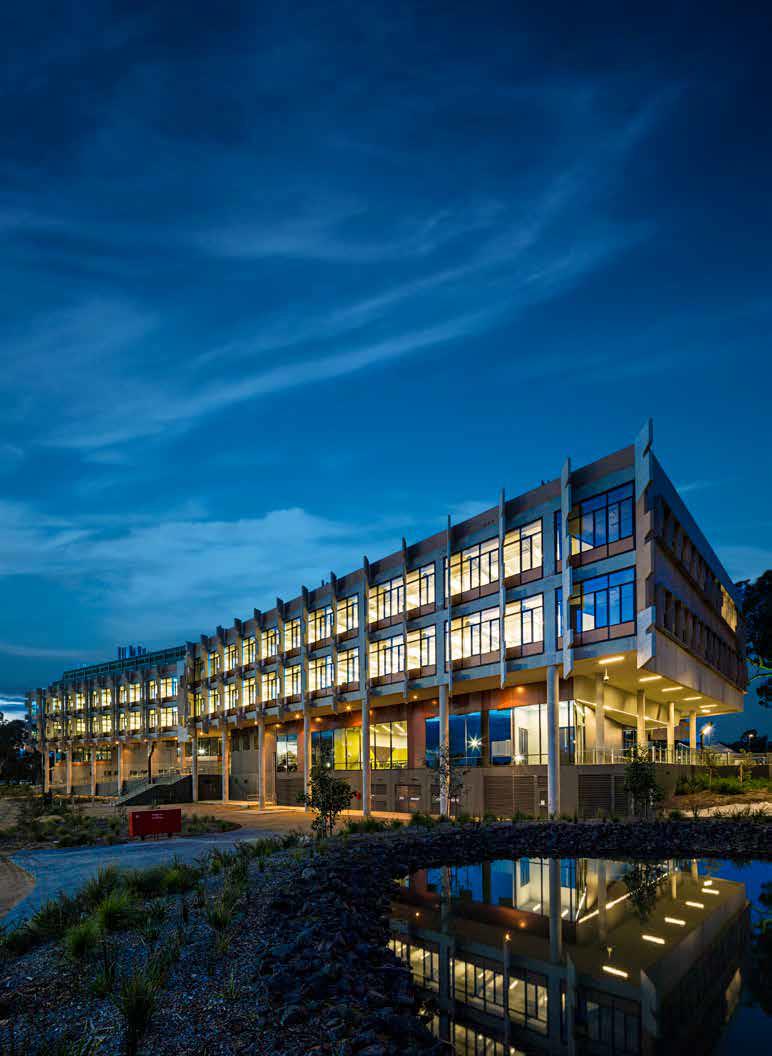 Contents01. General laboratory information 02. Laboratory testing 03. Business terms 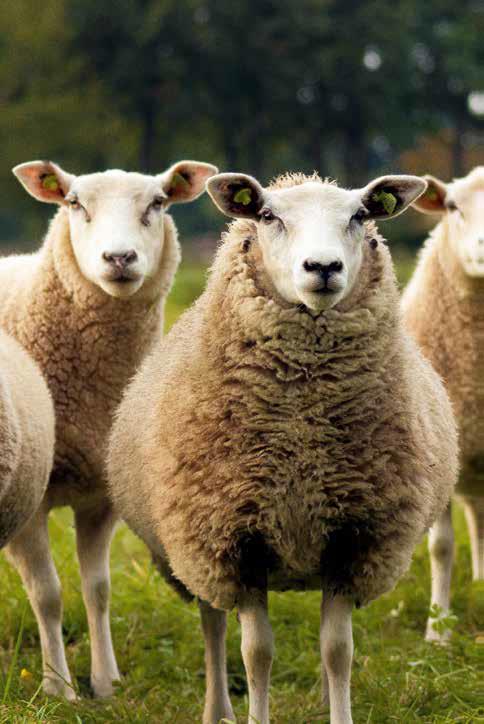 General Laboratory Information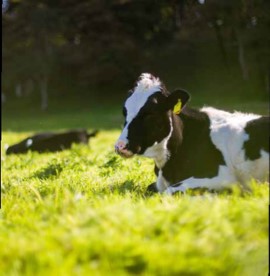 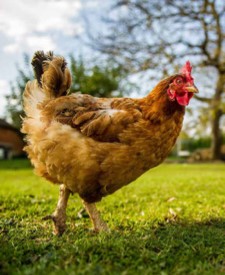 1.1 Quality Assurance and StandardsVeterinary Diagnostic Services, is accredited by the National Association of Testing Authorities (NATA) against the International Standard ISO 17025 –Testing accreditation. Veterinary Diagnostic Services obtained NATA accreditation status in March 2001and regularly undergoes both internal and external audits which continually assess the laboratory services, and provides ongoing assurance of our quality systems, improvement processes, quality control and technical competence. Veterinary Diagnostic Services offers a broad range of certified tests within the disciplines of veterinary microbiology, bacteriology, virology, serology, histopathology and necropsy services and issues NATA endorsed reports for tests performed within the scope of accreditation. Non-certified test results are identified as such on NATA reports or issued on unendorsed reports.1.2. Approved Veterinary Diagnostic LaboratoryVeterinary Diagnostic services is approved and registered as a Veterinary Diagnostic Laboratory in Victoria by the Chief Veterinary Officer. Such approval is granted subject to maintaining and providing capabilities for the diagnosis of endemic and certain exotic diseases of livestock, fish and birds.1.3 Professional Staff and ExpertiseExperienced and qualified veterinary and laboratory staff perform the diagnostic and health certification analysis. The laboratory supports personnel in the disciplines of gross pathology and histopathology, virology, arbovirology, bacteriology, serology, molecular biology, basic parasitology, Anthrax, and Johne’s Disease investigation. Please contact sample reception for consultation or advice from appropriate staff in these areas.1.4 IndependenceAs a State Government Laboratory, submitters are assured of independent advice and services.Laboratory Testing Information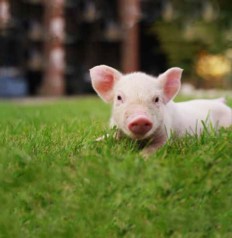 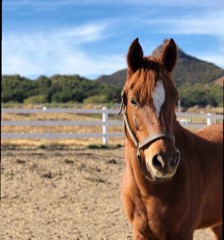 2.1. Scope of Diagnostic ExaminationsVeterinary Diagnostic Services offers a wide range of tests and procedures for the diagnosis of diseases of commercial livestock including mammals, birds and fish. A range of tests are also offered for companion animals required for export or health certification purposes. The Laboratory maintains reference capabilities for diseases and supports Victorian and National disease control programs for Anthrax and Johne’s Disease.2.2. Daily Testing ScheduleSubmitters are reminded that not all of the tests offered are conducted each day. Please contact Sample Reception for further information. If specific tests are required urgently, please contact Sample Reception, as rescheduling of tests may be possible to meet specific client requirements. An additional fee may be levied for out-of-schedule analysis.2.3. Turnaround TimeSubmitters are advised that the turnaround time between receipt of samples and reporting of final results can vary considerably depending on the type of analysis required, the day and time of receipt of specimens, whether confirmation testing is required and whether analysis is completed at this or another laboratory. Upon receipt of samples the laboratory sends a confirmation of receipt report to submitter which includes information on the analyses to be undertaken. Submitters are encouraged to allow sufficient turnaround time of results, particularly when required for export shipment. Please clearly indicate the export date on submission forms to assist with timely analysis and reporting.2.4. Large Volume AnalysisTo ensure we have adequate reagents and resources for large volume testing, please contact the laboratory within a minimum of 15 working days before the date of receipt of samples at the laboratory. Please contact vet.diagnostics@agriculture.vic.gov.au if you require a special quote for large volume testing.2.5. Delays in AnalysisThe laboratory will inform the submitter if a situation arises that compromises turnaround time.2.6. Dispatch of samples to the laboratoryIt is the responsibility of the sender to pay courier charges and ensure adherence to packaging standards of material dispatched to the laboratory.2.7. Weekend ServicesA surcharge will be levied where the submitter requires the laboratory to conduct testing or report results on weekends and public holidays. Please contact Sample Reception if this service is required.2.8. Tests Referred to Other LaboratoriesClose links are maintained between DJPR Veterinary Diagnostic Services and other accredited Australian laboratories that undertake diagnostic, health certification and toxicological testing for animals and animal diseases. Samples submitted fortests that are not conducted by this laboratory will be forwarded to an appropriate laboratory. These requests will incur a Courier fee for this service. Fees for these tests will be at the rate of the laboratory conducting the testing.2.9. Submission FeePlease note that a Submission fee of $30.50 (Inc GST) will be charged for all submissions. A submission is defined as being all the analyses requested on a single request form.2.10. Cancellation FeeA Cancellation fee of $30.50 (inc GST) will be charged for cancellation of sample testing where the submission has been generated, but testing has not yet been initiated. A higher cancellation fee will be charged for samples cancelled after testing has commenced. The fee is determined by the amount of testing that has been completed when the cancellation was requested.2.11. Pathology ServicesPathology services i.e necropsy, histopathology and clinical pathology are available as part of Agriculture Victoria subsidised programs eg. Signigicant Disease Investigations (SDI), National Transmissible Spongiform Encephalopathy (TSE) surveillance program. Please contact your District Veterinary Officer for more information.2.12. List of Notifiable DiseasesThe list of notifiable diseases for Victoria can be found at: agriculture.vic.gov.au/agriculture2.13. AbbreviationsAGID Agar Gel ImmunodiffusionCFT Complement Fixation TestELISA Enzyme Linked Immunosorbent AssayHI Haemagglutination InhibitionIFAT Indirect Fluorescent Antibody TestICT Immunochromatographic TestJD Johnes DiseaseMAT Microscopic Agglutination TestPCR Polymerase Chain ReactionPOA Price on ApplicationRBC Red Blood CellRBRSAT Rose Bengal Rapid Slide Agglutination TestRSAT Rapid Slide Agglutination TestVNT Virus Neutralisation TestVTM Viral Transport MediumBusiness Terms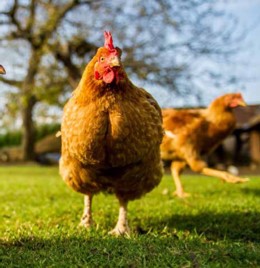 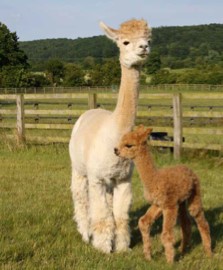 3.1. Payment for ServicesSubmitters are advised that payment for services is required within 30 days of the invoice date. Interest may be charged on overdue accounts.3.2. Overdue AccountsPersistent overdue account holders will be asked for full outstanding payments including payment for current received samples before analysis is instigated.3.3. Price IncreasesThe laboratory reserves the right to increase published prices if circumstances beyond our control result in significant cost increases.Tests and ChargesMiscellaneousCourier ChargesBacteriology & ParasitologyBacteriology & Parasitology*Note:Refrigerate samples and deliver to laboratory as soon as possible. Samples for CEM (Taylorella) must reach the laboratory within 48 hours of the samples being collected. Samples of intestinal tissue are unsuitable for testing.Chlamydia culture samples must be submitted in Chlamydia transport medium, available on request. VTM is not to be used.*Contact laboratory for transport media. 1-2 weeks notification required for media.Molecular Diagnostics RDUMolecular diagnostic assays detect nucleic acid (DNA or RNA) of infectious disease agents within test specimens. Preferred specimens for each test are listed above. Submit all samples as quickly as possible and keep them chilled during transport to the lab for best results. Swabs for virology PCR testing: Viral swabs should be submitted in Viral Transport Medium (VTM). If VTM is not available, swabs should be placed in 2 ml sterile saline. Do not send dry swabs. Swabs for bacterial PCR testing: Swabs should be submitted in 2 ml sterile saline. Swabs submitted in bacterial transport media are not suitable for PCR testing. DO NOT USE: Cotton-tipped or calcium alginate swabs, swabs with wood or paper handles or swabs in Bacterial transport media and agar are not suitable. Residual bleach and other chemicals in cotton swabs and wooden handles and agar in the bacterial transport media can be inhibitory to PCR. Fresh tissues: Whenever possible, submit fresh tissues in a sterile container. Portions should be about 1cm cubes. Submit chilled. Whole blood: Use tubes containing anti-coagulants such as EDTA (purple stopper). Faeces: Submit approximately 5-10gm in securely closed sterile container. Outer surfaces of the container must be clean and dry. Do not submit faeces in plastic bags or gloves.SerologySerologyVirology*Note:With the exception of fluids, all samples for virus isolation must be submitted in Viral Transport Medium (VTM) and transported chilled as soon as possible to the laboratory. Samples for virus isolation must NOT be sent in a dry state. If VTM is not available, a small quantity of sterile normal saline can be added to keep the samples moist. Unless specified, two passages will be conducted on submissions for virus isolation in cell cultures. Additional passages for cell culture or egg culture can be performed on request. Extra charges will apply for egg culture in SPF eggs. If additional confirmatory testing is required, further charges may apply. A minimum of 1ml of semen (e.g. 5 straws) is required per collection. If more than one collection is required to be tested, 1ml per collection is required from each collection. * Consult laboratory for the sample type appropriate for the specific virus.Published by Agriculture VictoriaDepartment of Jobs, Precincts and Regions AgriBio, 5 Ring Road, Bundoora 3083 Telephone (03) 9032 7000 September 2019. © Copyright State Government of Victoria 2019 This publication is copyright. No part may be reproduced by any process except in accordance with provisions of the Copyright Act 1968. Authorised by the Victorian Government, Melbourne. Designed by DJPR Design Studio ISBN 978-1-76090-155-4 (Print) ISBN 978-1-76090-156-1 (pdf/online/MS word)DisclaimerThis publication may be of assistance to you but the State of Victoria and its employees do not guarantee that the publication is without flaw of any kind or is wholly appropriate for your particular purposes and therefore disclaims all liability for any error, loss or other consequence which may arise from you relying on any information in this publication. While every effort has been made to ensure the currency, accuracy or completeness of the content we endeavour to keep the content relevant and up to date and reserve the right to make changes as require. The Victorian Government, authors and presenters do not accept any liability to any person for the information (or the use of the information) which is provided or referred to in the report. Unless indicated otherwise, this work is made available under the terms of the Creative Commons Attribution 3.0 Australia licence. To view a copy of this licence, visit creativecommons.org/licenses/by/3.0/au. It is a condition of this Creative Commons Attribution 3.0 Licence that you must give credit to the original author who is the State of Victoria.AccessibilityIf you would like to receive this publication in an accessible format,such as large print or audio, please telephone 03 9032 7515 or email vet.diagnostics@agriculture.vic.gov.auThis document is available in PDF at agriculture.vic.gov.au/agricultureCodeService or Test NameSample requiredPrice (incl. GST)777Special Test Setup - Non-Scheduled TestNA$117.27770Submission FeeNA$30.25CodeService or Test NameSample requiredPrice (incl. GST)771Courier to external laboratoryNA$66.00774Packaging and courier to AAHLNA$44.00CodeService or Test NameSample requiredPrice (incl. GST)698Actinobacillus seminis CultureFluid, Swab in transportmedia, Tissue$50.60699Aerobic CultureFluid, Swab in transportmedia, Tissue$50.60700Anaerobic CultureFluid, Swab in transportmedia, Tissue$50.60724Anthrax Rapid ICTEDTA blood$16.50697Antibiotic SensitivityFluid, Swab in transportmedia, Tissue$36.75CodeService or Test NameSample requiredPrice (incl. GST)738Leptospira icterohaemorrhagiae MATSerum$13.65739Leptospira pomona MATSerum$13.65740Leptospira tarassovi MATSerum$13.65712Listeria CultureFluid, Swab in transportmedia, Tissue$50.60748Methylene Blue StainEDTA bloodPOA753Modified ZN Stainfaeces, tissues$23.10713Mycobacterial CultureTissue$146.25741Mycobacterium paratuberculosisStrain TypingCulture$72.45742Mycobacterium avium subsp.paratuberculosis PCRCulture$65.15714Mycoplasma Culture - EP Method *see note*$109.20715Mycoplasma Culture *see note*$60.90743Mycoplasma gallisepticum PCRCulture$82.52744Mycoplasma synoviae PCRCulture$82.52716Salmonella CultureFaeces, Fluid, Swab intransport media, Tissue$72.45717Streptococcus equi spp. equi CultureFluid, Swab in transportmedia, Tissue$50.60718Taylorella equigenitalis (CEM) Culture*Swab in charcoal media$72.45719Total Plate CountFluid, Swab in transportmedia, Tissue$42.00720Trichomonas Culture *see note*$38.85721Vibrio CultureFluid, Swab in transportmedia, Tissue$71.03755Wet Preparation for FungiTissue$34.65764Worm Egg & Coccidian Oocyst CountFaeces$17.60722Yersinia CultureFluid, Swab in transportmedia, Tissue$48.30751ZN StainFaeces, tissues$23.10752ZN Stain for CryptosporidiumFaeces$23.1074616S DNA SequencingCulture$288.75CodeService or Test NameSample requiredPrice (incl. GST)814Abalone Viral Ganglioneuritis qPCR (includes ORF 49 and ORF 66)resh Tissue$150.04414Anthrax from soil qPCRSoilPOA414Anthrax qPCREDTA blood, whole blood, fresh tissue$75.02416Avian Paramxyovirus-1 (NDV) qPCR (includes F, L & M Gene)Swab in VTM$150.04419Avibacterium paragallinarum qPCRSwab in saline$75.02421Blue Tongue Virus qPCREDTA blood, Tissue$75.02802Bovine Coronavirus qPCRSwab in VTM$75.02803Bovine Parainfluenza 3 Virus qPCRSwab in VTM, Tissue$75.02423Chlamydia spp PCR (Conventional PCR)Swab in saline, Tissue or blood$75.02816Classical Swine Fever qPCREDTA blood$75.02424Equine Herpes Virus-1 qPCRFresh tissue$119.79429Footrot qPCR (Dichelobacter nodosus)Swab in EDTA-PBS media$75.02430Hendra Virus qPCRSwab in VTM, EDTA blood$75.02432High throughput Johne's (HTJ) PCRFaecesPOA420Infectious Bovine Rhinotracheitis––(Bovine Herpesvirus-1 ) qPCRSwab in VTM,Tissue$75.02433Infectious Laryngotracheitis Virus qPCRSwab in VTM, Tissue$75.02426Influenza Type A qPCRSwab in VTM$75.02435Leptospira qPCRTissue, Urine$75.02436Murray Valley Encephalitis Virus qPCREDTA blood, Tissue$75.02437Parapoxvirus qPCRSwab in VTM, Tissue$75.02438Pestivirus qPCR (border disease & BVD)EDTA blood, Tissue,Swab in VTM$75.02439Pigeon Paramyxovirus qPCRSwab in VTM$75.02440Ross River Virus qPCREDTA blood, Tissue$75.02775Rotavirus qPCRSwab in VTM$75.02434West Nile Virus (Kunjin) qPCREDTA blood, Tissue$75.02CodeService or Test NameSample requiredPrice (incl. GST)510Aino VNTSerum$45.62455Akabane Virus AGIDSerum$17.61473Akabane Virus Antibody ELISASerum$19.80511Akabane Virus VNTSerum$45.62Avian Influenza AGIDSerum$17.61494Avian Influenza HITSerum$14.70456Bluetongue Virus AGIDSerum$17.61467Bluetongue Virus CFTSerum$30.79474Bluetongue Virus Competitive ELISASerum$19.80498Bovine Parainfluenza Virus Type 3 HIT (>10 samples)Serum$30.00TEST PACKBovine Respitory Ab ELISA – Adenovirus 3, BoHV-1, BRSV, BVD 1, BPI3Serum$66.00491Bovine Viral Diarrhoea Virus Antigen Capture ELISAWhole blood, Blood clot, Serum, Ear notch, Tissue, Leucocytes$18.90518Bovine Viral Diarrhoea virus VNTSerum$38.85463Brucella abortus (melitensis & suis) CFTSerum$15.40477Brucella abortus ELISASerum$19.80465Brucella ovis CFTSerum$15.40480C. perfringens toxins ELISA matrixfaeces, intestinal contents$138.60TEST PACKCalf diarrhea (calf scours) ELISA - Coronavirus, E. coli (k99), RotavirusSerum$39.60479Caprine Arthritis Encephalitis ELISASerum$19.80460Caprine Johne's Disease AGIDSerum$15.40483Enzootic Bovine Leucosis ELISA(Pooled samples)Serum$23.10482Enzootic Bovine Leucosis ELISASerum$19.80457Enzootic Bovine Leucosis AGIDSerum$17.61512Ephemeral Fever Virus VNTSerum$38.85458Epizootic Haemorrhagic Disease AGIDSerum$17.61CodeService or Test NameSample requiredPrice (incl. GST)514Equine Arteritis Virus VNTSerum$46.20513Equine Herpesvirus (Type 1 & 4) VNTSerum$46.20459Equine Infectious Anaemia AGIDSerum$19.80805Fasciola hepatica - Liver fluke Antigen ELISA (Coproantigen ELISA herd test)faeces,intestinal contents$220 per 10 samples485Flavivirus ELISASerum$36.75487Infectious Bovine RhinothracheitisVirus ELISASerum$18.90515Infectious Bovine Rhinothracheitis Virus VNTSerum$38.85495Influenza A H5 HITSerum$14.70496Influenza A H7 HITSerum$14.70472Influenza A Virus Competitive ELISASerum$19.80469Johne's Disease CFTSerum$15.40488Johne's Disease ELISASerum$14.70489Kunjin Virus ELISASerum$36.75490Murray Valley Encephalitis ELISASerum$36.75497Newcastle Disease Virus HITSerum$14.70461Ovine Johne's Disease AGIDSerum$15.40462Pestivirus (BVD) AGIDSerum$17.61499Porcine Parvovirus HITSerum$14.70470Q Fever CFTSerum$23.10504Rose Bengal RSATSerum$14.70519Ross River Virus VNTSerum$46.20806Schmallenberg Virus (Simbu group) Antibody ELISASerum$19.80CodeService or Test NameSample requiredPrice (incl.GST)582Allantoic Sac InoculationSwab in VTM, Tissue in VTM$172.20583Amniotic Sac InoculationSwab in VTM, Tissue in VTM$172.20585Chorioallantoic Membrane InoculationSwab in VTM, Tissue in VTM$172.20580Virus Isolation in Eggs: AvianEncephalomyelitisSwab in VTM, Tissue in VTM$288.75581Virus Isolation: Avian InfluenzaSwab in VTM, Tissue in VTM$172.20584Virus isolation: BluetongueSwab in VTM, Tissue in VTM$211.37596Virus Isolation: Bovine Parainfluenza 3 (3 passages) *see note*$199.49595Virus Isolation: Bovine Parainfluenza 3 *see note*$144.89593Virus Isolation: Bovine Viral Diarrhoea virus (BVD) (3 passages) *see note*$199.49594Virus Isolation: Bovine Viral Diarrhoea virus (BVD) *see note*$144.89586Virus Isolation: Equine Arteritis Virus *see note*$144.89587Virus Isolation: General *see note*$288.75589Virus Isolation: Infectious Bovine Rhinotracheitis (3 passages)Swab in VTM, Tissue in VTM$199.49590Virus Isolation: Infectious LaryngotracheitisSwab in VTM, Tissue in VTM$172.20591Virus Isolation: Newcastle DiseaseSwab in VTM, Tissue in VTM$172.20592Virus Isolation: Parvovirus *see note*$144.89588Virus isolation:Infectious bovinerhinotracheitis *see note*$144.89